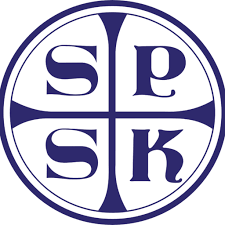 KARTA ZGŁOSZENIA DO ETAPU SZKOLNEGO KONKURS WIEDZY O STEFANIE KARDYNALE WYSZYŃSKIMpod hasłem:STEFAN KARD. WYSZYŃSKI – CZŁOWIEK NIEZWYKŁEJ MIARY……………………………….                     (pieczęć szkoły)Placówka - nazwa, adres, telefon , e-mail………………………………………………………………………………………………………………………………………………………………………...........................................Nauczyciel –opiekun - imię, nazwisko i telefon kontaktowy………………………………………………………………………………………………..Uwaga : Wypełniać czytelnie drukowanymi literami. Proszę wskazać uczniów o specjalnych potrzebach edukacyjnych.                                                                                                    ……………………………………….(Podpis i pieczęć dyrektora szkoły)Zgodnie z Ustawą z dnia 10.05.2018 r. o ochronie danych osobowych (t.j. Dz.U. 2019 poz. 1781) uczestnicy konkursu wyrażają  zgodę na umieszczenie swoich danych osobowych w bazie danych Katolickiej Szkoły Podstawowej z Oddziałami Integracyjnymi SPSK im. Stefana kard. Wyszyńskiego oraz udostępnianie ich przez internet i w publikacjach o działalności kulturalnej, a także ich przetwarzanie.Organizator zastrzega sobie prawo do filmowania i fotografowania konkursu i upoważniony jest do wykorzystywania tych materiałów w celach promocyjnych bez żadnych zobowiązań wobec uczestników lub osób trzecich.Zgłoszenie do konkursu jest równoznaczne z przyjęciem regulaminu.Link do regulaminu: Człowiek Niezwykłej Miary II EDYCJA KONKURSU WIEDZY O CZASACH I OSOBIE BŁ. STEFANA KARDYNAŁA WYSZYŃSKIEGO - Katolickie Szkoły Integracyjne i Przedszkole Stowarzyszenia Przyjaciół Szkół Katolickich w Czerwiennem (spskczerwienne.pl)QR Code:                                            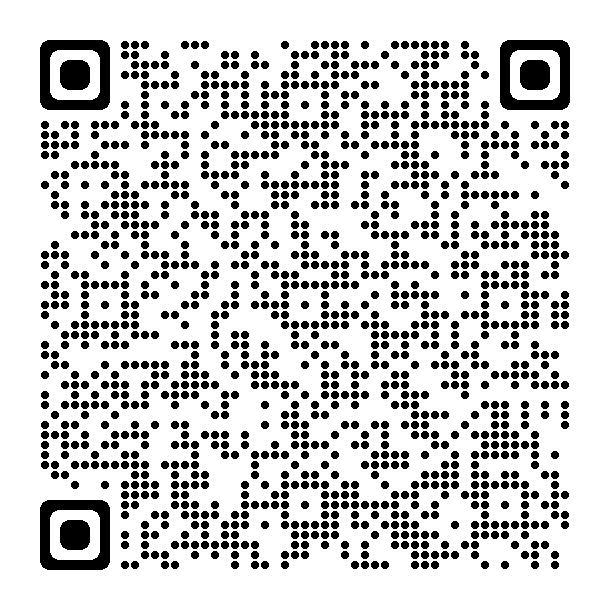 Lp.Imię i nazwisko ucznia, klasa1234